Innkalling til rådsmøte nr. 3 2015Dato: 27.05.15Tid: 09:00 – 14:00 Sted: NHODagsorden:18.3.2015 Godkjenning av innkalling og dagsorden19.3.2015 Godkjenning av referat fra rådsmøte nr. 2/201520.3.2015 Høring21.3.2015 Læreplanendring om HMS og bransjekunnskap22.3.2015 Oppdrag til de faglige rådene - bestemmelser om fagprøve23.3.2015 Gjennomgang tilbudsstrukturen og utviklingsredegjørelse24.3.2015 Deltakelse på konferanser høsten 201425.3.2015 Orienteringssaker26.3.2015 Eventuelt18.3.2015 Godkjenning av innkalling og dagsordenForslag til vedtak:	Godkjennes19.3.2015 Godkjenning av referat fra rådsmøte nr. 2/2015Forslag til vedtak:	Godkjennes20.3.2015 HøringHøring – avvikling av matematikkfaget 2T i videregående opplæringUtdanningsdirektoratet sender med dette på høring forslag om å fjerne matematikk 2T fra matematikktilbudet på studieforberedende utdanningsprogram. Begrunnelsen for å fjerne matematikk 2T fra fagtilbudet, er at det har vært en sterk nedgang i elevtallet. Direktoratet foreslår at avviklingen trer i kraft fra 1.8.2016. AU foreslår at rådet ikke avgir høringsuttalelse. Høringsfristen er 20. august 2015.Saksdokumenter (link):Høringsbrev:
http://www.udir.no/Regelverk/Horinger/Saker-ute-pa-horing/Horing---avvikling-av-matematikk-2T-i-videregaende-opplaring/Høring – forslag om endring i lov om offentlige anskaffelser Kunnskapsdepartementet har sendt på høring forslag om endring i lov om offentlige anskaffelser og tilhørende forskrifter som ledd i gjennomføring av tre nye anskaffelsesdirektiver.Sekretariatet gjør oppmerksom på at høringen omhandler forslag til lærlingklausul. I høringsnotat 2 punkt 2.6.3 foreslår departementet å videreføre bestemmelsen om lærlingklausul men i en endret form. Det vises videre til omtale av dette i høringsnotat 1 til anskaffelsesloven punkt 3.5.AU foreslår at rådet støtter opp om de foreslåtte endringene i høringen.Høringsfristen er satt til 17.06.2015Saksdokumenter (link):Høringsbrev: https://www.regjeringen.no/nb/dokumenter/horing--endring-av-lov-om-offentlige-anskaffelser/id2401043/ 23.3.2015 Gjennomgang av tilbudsstrukturen og utviklingsredegjørelseRådet oppsummerer oppstartskonferansen 26. mai. Status for arbeidet i rådets to arbeidsgrupper.Saksdokumenter (vedlagt):Program for oppstartskonferanse 26. maiReferat fra møte i arbeidsgruppe om kokk- og servitørfag21.3.2015 Læreplanendring om HMS og bransjekunnskapAU har utviklet et nytt forslag til søknad. AU vil drøfte med rådet om søknaden bør sendes nå eller om vi vil avvente søknaden til gjennomgangen av tilbudsstrukturen. Rådet bør avvente saken om det kommer flere endringer i læreplanene. Saksdokumenter:Søknad til læreplanendring HMS og bransjekunnskap22.3.2015 Oppdrag til de faglige rådene - bestemmelser om fagprøveUtdanningsdirektoratet viser til informasjon på fellesmøtet mellom SRY og faglige råd 26.3.2015 om direktoratets arbeid med gjennomgang av bestemmelsene om fagprøven, svenneprøven og kompetanseprøven. På møtet ble det varslet et oppdrag til de faglige rådene om å gi innspill på hvilke utfordringer rådene ser i forskrift til opplæringsloven §3-48 til §3-68.Vedlagt oversendes forskriftens §3-48 til §3-68 samt oppdraget.AU foreslår at rådet diskuterer særlig to saker:Dispensasjon for lærlinger som har strøket to ganger til fagprøve. Bakgrunn for saken er en henvendelse fra Lærlingkompaniet i Oslo. Antall dager brukt på å gjennomføre fag- og svenneprøve. Frist er 29. mai 2015.Saksdokumenter (vedlagt):Oppdrag til de faglige rådeneKap. 3 del VII Regelverk fag- og svenneprøve24.3.2015 Deltakelse på konferanser høsten 2015AU ber rådet diskutere deltakelse på konferanser og møter høsten 2015. Dette er:SAMLING 2: MAARUD GÅRD 26.-27.AUGUSTUdir inviterer til fellesmøte og samling mellom faglige råd og SRY på Maarud Gård i august. SRY samt ledere, nestledere og en tredje representant fra faglig råd inviteres. Vi ønsker også å invitere representanter fra de oppnevnte yrkesfaglige utvalgene. Utdanningsdirektoratet vil følge opp med mer informasjon. Påmelding innen 1.juni. ARENA FOR KVALITET, BERGEN, 24.-25 NOVEMBERTematikk i år er samarbeid skole- og arbeidsliv. Utdanningsdirektoratet dekker som i fjor reisekostnader for opptil tre medlemmer fra hvert faglig råd. Overnatting og bevertning vil dekkes av konferansen. Udir sender ut informasjon når program og påmelding foreligger.25.3.2015 Orienteringssaker Orientering fra UdirResultater fra Lærlingundersøkelsen er for første gang publisert i Skoleporten. Lærlingundersøkelsen inneholder også spørsmål om i hvilken grad skolen var en god forberedelse til læretiden. Disse resultatene er fordelt etter hvilke skoler lærlingene gikk på før de ble lærlinger: https://skoleporten.udir.no/personlig/ArtikkelVisning.aspx?ArtikkelId=119Orientering fra rådsmedlemmerHenvendelse fra Lærlingkompaniet om elever som har strøket mer enn to ganger til fagprøven. Deltakelse på møter og konferanserReferat fra fellesmøtet 26.03.15 (vedlagt)Møte mellom faglige råd og Utdanningsdirektoratet 18. mai om avgjørende innflytelse på Vg3 læreplaner.Flytskjema (vedlagt)Forslag til vedtak:	Rådet tar sakene til orientering.26.3.2015 EventueltVår saksbehandler: Benedicte Helgesen BergsengVår saksbehandler: Benedicte Helgesen BergsengVår saksbehandler: Benedicte Helgesen BergsengVår dato:20.05.2015Vårreferanse:2015/32Vår dato:20.05.2015Vårreferanse:2015/32Deres dato:Deres referanse: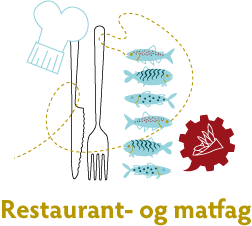 